Kruusatäitetööd Vajangu piirkond tabel 1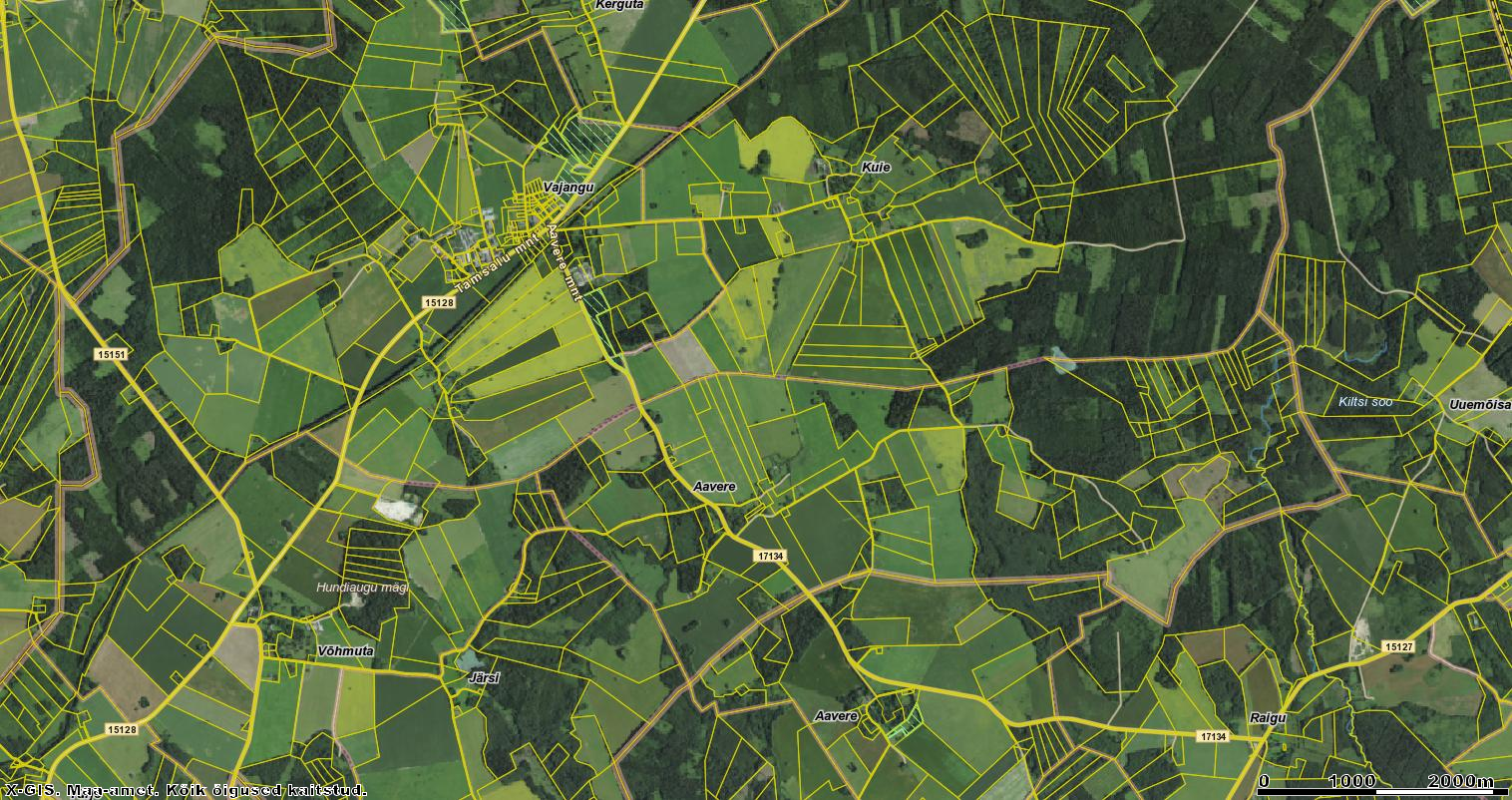 